附件一：疫情期免费协同办公云服务产品表序号类型服务提供商产品名称服务内容及功能云入口联系人是否免费1协同办公类华为华为云WeLink1.远程办公：1秒找人，团队协同；智能翻译，7大语种实时互译；员工在家办公，安全安心；2.智能会议：高效协作，支持千人会议，会议录播，4K超高清；应急协同，线上线下会议联动3.健康打卡：企业实时统计员工健康状况，及时防控疫情，呵护员工健康；4.WE码小程序集成：业务统一入口，集成OA/HR/发票/会签等业务系统；同时集成疫情智能语音回访系统等，做到疫情管控；5.安全可靠：WeLink系统满足公安部等保三、CSA金牌认证等50+安全权威认证；国密算法、安全沙箱等提供芯-端-管-云全方位安全保障。www.huaweicloud.com/product/welink.html杨志亮，15340002118余海洲，18551718223即日起至6月免费2协同办公类阿里校园疫情防控统计系统可完成学生打卡100%采集，一键导出表格进行分析。与联系人联系刘 娟，13951969912免费2协同办公类阿里空中课堂集合钉钉、阿里云、优酷的产品能力，可以提供一整套的空中课堂解决方案。与联系人联系刘 娟，13951969912免费3协同办公类阿里钉钉1、钉钉办公，向1000万企业组织免费开放在家办公系统，协助中小企业低成本的恢复办公；
2、提供员工健康管理，提供包含疫情教育线上课堂、员工打卡、疫情上报等管理。与联系人联系刘 娟，13951969912免费4协同办公类阿里防控疫情应急指挥管理平台1、提供疫情信息上报管理系统；
2、提供疫情防控作战系统，以该网络为基础，可快速（24小时内）搭建各项防控信息、防控物资、各类报表的电子化填报通道；
3、提供疫情防控智能呼叫系统，在政府掌握基础信息并明确统计需求的前提下，可以人工智能对话的形式收集、确认信息，并自动统计归集；
4、提供疫情防控智能服务系统，系统快速部署在网页、钉钉、APP、微信等多个端，打破条线的限制，以统一的后台服务更广的人群，且可分析公众最关心的重点问题、掌握舆情。与联系人联系刘 娟，13951969912免费5江苏电信云坐席服务为政务服务、企业经营在疫情期间免费提供基于云端的呼叫中心平台服务，把传统的集中/封闭式工作环境，变成自由灵活的家庭/分布式办公环境，极大程度上避免人员聚集的交叉感染可能性。1､自助办理：登陆http://www.91callcenter.cn办理；2､联系当地电信公司政企客户经理办理。疫情期间免费提供6协同办公类江苏电信天翼云会议服务为各级抗疫单位及企业在疫情期间免费提供远程音视频会议服务，PC、手机、Pad等移动设备接入网络即可参会，快速实现远程办公及指挥调度。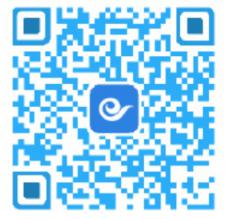 1､自助办理：PC登陆https://cloudmeeting.189.cn/signup.htm办理；2､手机扫二维码注册办理；3､联系当地电信公司政企客户经理办理。疫情期间免费提供7协同办公类江苏电信天翼对讲服务为各级政府、执法、医疗等疫情保障单位在疫情期间免费提供全国范围内分组语音对讲指挥调度服务。联系当地电信公司政企客户经理办理疫情期间免费提供8协同办公类江苏电信企业云盘服务为各单位提供云盘5T存储及协同办公等服务以实现远程办公及协同。1､自助办理：可通过微信搜索"天翼企业云盘"公众号注册使用；2､联系当地电信公司政企客户经理办理。疫情期间免费提供9协同办公类江苏电信天翼云办公服务为各级政府、卫健委、医院等抗疫单位和具有远程办公需求的各类企业，提供邮件、公告、审批、公文、云盘、企业邮箱、视频会议等服务，满足客户在线信息管理、沟通交流和协同办公的需求。联系当地电信公司政企客户经理办理疫情期间免费提供10协同办公类江苏电信翼填报服务为政府和企事业单位在疫情期间免费提供疫情填报服务，可实时填报、统计各层级人员及家属的身体状况和出行信息，高效便捷地实现疫情信息实时收集、层层汇总上报联系当地电信公司政企客户经理办理疫情期间免费提供11协同办公类江苏移动漫游地查询江苏移动用户编辑“CXMYD”发送到10086，收到验证短信回复身份证后四位即可查询15/30天内到访地。10086疫情期间免费试用12协同办公类江苏移动云视讯实现手机、电脑客户端最多300人同时召开视频会议。https://www.125339.com.cn/客服热线，4001100868疫情期间免费试用13协同办公类江苏移动和对讲中国移动和对讲提供稳定的专业对讲能力，注重优化用户体验，实现长距离公网通信；基于中国移动高速4G网络，支持多媒体消息、图片视频上报、实时视频回传等功能，极大提升沟通效率；基于GIS系统，提供完善的组织架构管理，上报内容管理，实时视频回传管理，位置调度等功能，有效提升调度效率。通过手机应用商城下载“和对讲（中国移动）”疫情期间免费试用14协同办公类江苏移动云空间云空间是面向企业级用户提供的网盘服务，基于云端对象存储而实现，为企业提供文件的存储、管理、共享、远程访问等服务，具备海量存储空间、多副本容灾、安全可控等特点。该产品主要应用于远程办公，办公资料的云上存储、远程管理、多用户资料共享等。https://ecloud.10086.cn/product-introduction/space疫情期间免费试用三个月15协同办公类江苏移动内容分发产品（CDN）移动云内容分发CDN应用，可有效保障并支撑疫情相关单位对外发布网站的访问速度以及在线教育类分发应用。
在广域互联网环境下，CDN(内容分发网络)通过遍布全国的内容缓存边缘节点、内部专用线路以及完善的网络路由调度机制为用户自动选择最佳网络访问路径，将网站的内容发布到最接近用户的网络边缘，解决由于网络带宽小、用户访问量大、网点分布不均等原因所造成的用户访问网站响应速度慢的问题，提供全方位的更快、更稳定、更便捷的网络访问体验。
多业务场景支持：支持页面加速、音视频加速、文件下载服务和APP加速服务。https://ecloud.10086.cn/product-introduction/cdn客服热线，4001100868疫情期间免费试用三个月16协同办公类江苏移动舆情通为实时掌控疫情引发的各类舆论，及时制止各类谣言，减少群众恐慌，移动云疫情期间免费提供舆情管理类产品“中移舆情”（从移动云saas应用商场订购），帮助政府及时发现和处置不良舆情，引导舆论健康发展。https://saas.ecloud.10086.cn/Store/Detail?code=111869&fromtype=morelist&appid=1701&cityname=%E5%85%A8%E5%9B%BD疫情期间免费试用三个月17协同办公类江苏联通联通云视频会议不限次数时长，最大支持100方，支持多终端接入、三网号码，可有效支撑疫情期间应急指挥、高清视频会议等多种即时交互的沟通场景需求以及各单位复工后疫情防控和远程办公能力。无需申请、下载“联通云视频APP”注册即可使用接口人：范君，15651600360
技术负责人：陈曦，15651601160疫情期间免费18协同办公类江苏联通联通政企文宣H5制作平台，25万套会员模板疫情期间全部免费开放使用，方便企业等对内、对外进行各种文宣活动等。进入易企秀官网http://www.eqxiu.com注册账号，联络厂家审核资质资料后，开通会员权限疫情期间申请，免费使用1年，限定与疫情相关的政府，疾控中心，医院。19协同办公类江苏联通联通多彩云信面向联通用户号码发送企业内部通知、公告、消息等多媒体信息，是一款可以直接在用户手机收件箱中显示富媒体文件的短信产品。针对联通本网用户发送疫情防控相关的多媒体信息，单条信息可包含500字以内文字+30s以内视频或8张以内高清图片。疫情期间免费20协同办公类江苏联通办公OA企业移动办公企业需已完成钉钉企业认证，客户经理联系客户填写《活动申请表》，厂家核对信息后后台开通。请加入钉钉群获取申请表。2.1-2.29免费使用智能OA、限定企业100用户以内。21协同办公类中电鸿信（江苏）疫情防控系统通过此疫情监控系统，各省医疗机构和监管部门可以实时掌握本省本区域新型冠状病毒肺炎防控工作，精准统计相关医疗机构和各市州定点医疗机构发热、疑似，确诊患者情况、医用物资储备使用和床位预留、人员配备等情况，运用大数据分析准确研判疫情发展趋势，有效应对可能出现的疫情变化。www.eqiyun.cn总接口人：叶俊，18951603111
业务接口人：陈翌豪，15301587240PC、APP、H5标准化产品免费22协同办公类中电鸿信（江苏）电话会议呼入版为各级抗疫单位及企业在疫情期间免费提供远程音频会议服务，参会人员通过手机呼入到会议室进行参会，快速实现远程办公及指挥调度，安全稳定，不受网络状况影响。www.eqiyun.cn总接口人：叶俊，18951603111
业务接口人：汤雯娟，17671797844疫情期间免费（若使用呼出功能，按照0.3元/分钟收费）23协同办公类中电鸿信（江苏）天翼云坐席基于中国电信智能通信云平台，提供远程家庭坐席、疫情热线溢出服务、疫情洞察回访解决方案。其中家庭坐席帮助企业远程管理坐席，坐席人员足不出户即可通过多种终端实现话务接听（若使用呼出功能，呼出按照0.3元/分钟收费）。www.eqiyun.cn总接口人：叶俊，18951603111
业务接口人：陈翌豪，15301587240疫情期间新开用户，免费使用至疫情结束24协同办公类中电鸿信（江苏）数字化转型在线培训课程受疫情影响，制造业企业普遍面临更深层次的危机，同时复工受阻，为保障企业恢复正常生产经营做好准备，现通过线上培训形式，为企业提供数字化转型相关课程内容：1、两化融合培训；2、星级企业上云培训；3、智能车间培训；4、5G+工业互联网培训。www.eqiyun.cn总接口人：叶俊，18951603111
业务接口人：周林燕，18951603217疫情期间免费25协同办公类中电鸿信（江苏）天翼云课堂云课堂 为企事业单位提供线上直播培训服务。
1、视频直播：智能网络自适应，观看人数无上限。2、多终端观看：全面支持嵌入，一键分享朋友圈。3、全平台分享：裂变式传播，覆盖所有网民。4、桌面共享：支持文档、音视频文件共享，演示灵活。5、互动交流：通过文字聊天，或举手语音通话，与老师进行语音互动。www.eqiyun.cn总接口人：叶俊，18951603111
业务接口人：陈翌豪，15301587240疫情期间免费26协同办公类中电鸿信（江苏）高校NCP疫情监控系统迅速准确地完成各省高校师生的疫情监测与报告、信息汇总审核工作，精确掌握学校师生位置及健康信息，为此次疫情防控工作的顺利开展提供有效的应用工具和重要数据基础，主要功能：
1、基本信息上报；2、每日健康打卡；3、每日数据汇总报表；4、动态可视化疫情分析。www.eqiyun.cn或者关注爱掌大公众号、各校公众号总接口人：何平，15301586338
业务接口人：蔡文艳，18112996628疫情期间通用版本免费27协同办公类南京安元安全无忧网安全生产管理云服务平台健康关怀：实现企业领导在特殊时期全方位跟踪职工定位、身体情况；
2、安全出行：实现企业职工日常移动端签到打卡，避免接触考勤机的风险；
3、安全关怀：实现疫情期间应急物资的层级领用管理（公司-部门-职工）；
4、安全承诺：实现复工前职工针对新冠病毒的风险自测，指导复工时间；
5、健康复工：实现复工后企业晨检制度的建立、外来人员管控、区域消毒管理；6、协同管理：实现企业各层级移动办公，灵活创建业务群在线沟通；通过在线系统、流程，实现企业7*24h同步高效、协作产能。www.51safety.com.cn顾珊珊，18013905267免费28协同办公类南京优倍返程人员验证平台园区、街道、社区等针对返程复工人员进行身份验证，并记录经过的街道卡口点及居家隔离开始时间并自动生成隔离解除时间，有效促进防控管理人员对大批量返程人员的管控。专用通道曹长皓，13813838881免费29协同办公类航天云网（常州）医疗卫生用纺织品防疫物资工业互联网应用服务平台提供透明准确的防疫物资产能情况，有效解决防疫物资保障工作中“缺材料、缺设备、缺专家、产能低”的问题，可在线发布需求或供给能力，辅助和提速防疫物资保障工作。http://fangyi.casicloud.com/朱威18510942556免费30协同办公类航天云网（常州）远算仿真云提供多种CAE仿真软件和硬件资源，免安装、免配置、免维护服务，可调用国内多个国家超级计算中心软硬件资源，从跟不上提升仿真运算的速度和效率。http://apps.casicloud.com/b2b/details/appDetails.ht?appId=89e7174726ab4a01a494427406abcb88冯泽军13699236892免费提供500元，超额后付费31协同办公类航天云网（常州）航天云网APP航天云网APP是由中国航天科工集团有限公司对外推出的工业互联网航天云网的APP移动端，为企业提供供需对接、工业APP试选用、设备上云、企业工作台等一些列服务。http://download.weigongju.org/79814390917周娟茹13810800416免费32协同办公类瀚云科技（江苏）蒲公英网络协同平台蒲公英网络协同平台致力于帮助中小企业以及团队成长与发展，通过提供高效的管理协作软件，助力团队内部协作与外部连接。一站式协作平台，集高效协作、即时沟通和移动办公于一体，提供自定义任务属性、任务管理、项目附件，工作周报等应用，真正提高员工的工作效率。目前新冠疫情严重，很多企业面临着复工与员工安全的矛盾。尤其是对一些项目团队分散各地的公司而言，每天挨个询问团队成员健康状态和工作进展这种方式效率低下，信息混乱，且无法存档并实时追踪。蒲公英网络协同平台在提供数字化协同办公的同时，又针对疫情创建专门的模块，对员工进行健康管理，管理者可随时掌握公司全员健康状况和项目进展，从而把握全局，不耽误生产和工作。1、pc端：www.putallin.com

2、微信小程序搜“蒲公英网络协同平台”陈亮18679036820免费33协同办公类朗坤智慧（江苏）旺采旺采是朗坤完全自主设计研发的全流程电子化招标采购平台。平台由朗坤负责建设并运营，能为企业提供可知、可视、可控的供应链全流程服务。主要功能如下：企业门户：电子招标采购一站式门户，作为产品展示、供需方交互的平台；询价管理：从创建询价，报价，提交报价，监控报价及修改报价和接受报价等采购业务的处理过程全部由系统自动完成。竞价管理：旺采网提供了实时竞价功能，可以使企业获得更有竞争力的价格，降低采购成本；招投标管理：系统提供强大的全流程在线招投标管理业务；供应商关系管理：供应商管理模块包括供应商基本信息管理、黑名单管理等模块，可以实现从淘汰纳新、事前认证、事中评估到事后改进的闭环管理；物资超市：为企业建立在线物资商城，可使供应商将物资进行寄售，为采购方提供自主选购平台，扩大采购机会，降低采购成本；采购订单管理：对询价、竞价、招投标的结果形成最终订单并向供应商下达订货单，与供应商达成一致的订/供货协议管理；合同管理：实现集中采购合同/自行采购合同的执行管控；供应商管理平台：供应商响应采购方询价，投标、项目进度跟踪，供应商订单管理和基础信息管理平台；辅助决策系统：个人中心和管理驾驶舱，可根据用户角色，提供管理分析报表，为企业的发展方向提供可靠的佐证。www.5ibid.net葛小波，13584000270默认免费半年，江苏用户可申请更长免费时间34协同办公类朗坤智慧（江苏）由你飞面向中小微企业的在线信息化管理平台。它针对中小企业投资小、见效快、移动化、易操作的信息化建设需求，基于朗坤智慧18年来在企业信息化领域的深厚积淀和行业最佳实践，融合了互联网思维和云计算技术，提供了协同办公、客户关系管理、项目管理、基于微信平台的企业微网站、企业资源对接等功能。帮助中小微企业通过信息化手段提高企业的协同效率、管控能力，强化企业的核心竞争力，提高企业经营效益，主要功能如下：
协同办公：支持管理组织机构，在线沟通协作（企业通讯录、即时通讯、工作圈子），考勤管理（签到、考勤设置），智能审批；客户关系管理：支持客户管理、客户拜访管理、销售机会、销售订单和统计分析（含销售简报、销售漏斗、订单统计和预测等）；
项目管理：支持项目计划、项目任务、项目监控、项目分析全流程项目管理体系；
汇报管理：支持汇报、点评和统计功能；
会议管理：支持在线会议召集、会议提醒和会议纪要功能；
日程管理：支持日程安排、日历展示和日程查询功能；
文档管理：支持上传、查看、分享和下载组织文档。www.liems.net葛小波，13584000270默认免费半年，江苏用户可申请更长免费时间35北京金山（江苏）WPS+云（协作版)整合旗下WPS Office、金山文档、WPS云文档、文档安全管理、企业管理后台、稻壳儿模板、WPS会议、日程/日历/待办等全线产品的企业办公云服务。给企业和团队带来多端同步编辑、云端同步存储、场景化分享协作、远程沟通协作、项目管理、文档安全防护、企业高效管理的价值，为企业带来高效的办公体验。https://Plus.wps.cn/王国庆，13701479829疫情期间免费使用，免费使用期至2020年8月30日。申请截至3月1日36协同办公类深信服（江苏）vSSL VPN为解决疫情期间企事业单位的远程移动办公需求，深信服为企事业单位用户提供免费版vSSL服务，通过电脑或手机通过拨号就可以建立安全的SSL VPN通道，接入企业内网，进行OA、财务、邮件等企业内网应用，同时对于C/S架构或WINDOWS架构应用，通过远程应用发布能力也可以实现在智能手机上的正常体验，保障安全的移动办公接入。http://www.sangfor.com.cn总接口人：王也，18551805752
业务接口人：李军，13918297531免费37协同办公类深圳蜂巢互联（南京）科技研究院有限公司蜂巢设备维护管理解决方案蜂巢设备维护管理解决方案的主要功能包括：设备及资产全生命周期；数字化维修业务管理；备件超市及库存管理；故障树及知识库管理；维修人员绩效及排班管理；数据分析可视化管理；数字化维护保养业务管理；移动APP及点巡检管理；模具寿命追踪及维护管理；AR远程诊断套件；无线呼叫手环套件。蜂巢设备维护管理解决方案为制造企业针对设备及资产全生命周期提供维修排班和备品备件管理。有效减少设备维修人员与一线操作员、备品备件管理人员、设备管理调度人员之间的近距离接触，降低制造企业复工后可能存在的疫情传播风险，助力疫情管控。http://www.zhizaoyun.com/solution/solution.html王艳，15062238674抗疫情期间免费38协同办公类深圳蜂巢互联（南京）科技研究院有限公司蜂巢工业诊断云蜂巢工业诊断云为制造企业提供基于全价值全业务流程的线上诊断云服务，从精益研发、精益生产、精益供应链、自动化能力、信息化水平等八大科目入手，通过价值流分析，识别企业制造全过程的体系差距，分析根源，给出改善建议，提升产能，降低成本，可助力企业在复工复产之后快速提高产能，提升企业核心竞争力。http://www.zhizaoyun.com/diagnosis/diagnosis.html王艳，15062238674抗疫情期间免费39协同办公类深圳蜂巢互联（南京）科技研究院有限公司蜂巢制造云技术资源库拥有40万+海量技术资源，为制造企业技术工程师提供在线研发设计资源实时查阅及下载，助力制造企业工程师随时随地开展工作。http://www.zhizaoyun.com/resource/index.html抗疫情期间免费40协同办公类用友网络（江苏）友空间定位于企业及组织的社交化协同平台，主打“统一入口、协同办公、社交沟通、业务协同”四大核心价值，利用健康记录、公告、任务、即时通讯、视频会议、直播等服务，解决企业防疫和协同办公诉求，使企业可以在多端完成协同管理工作，帮助企业在抗疫情数字化转型时期构建智慧的数字化工作入口，提高远程办公效率，降低运营成本，赋能员工和团队，激发组织活力。www.diwork.com业务对接：吴芸，13861739544
生态对接：郭锐，18051000888
活动对接：吉丽华，138514963685月4号之前注册，从注册日起 3个月免费使用41协同办公平安国际智慧城市科技股份有限公司平安云小微企业服务平台通过提供云代帐，进销存软件，协同办公，电商门户建设等服务，将小微企业企业运营服务及数据上云。在云端通过大数据分析，对小微企业经营数据进行匹配，帮助政府和银行甄别优质小微企业精准发放政策性扶持贷款及其它扶持资源。应用市场下载，见二维码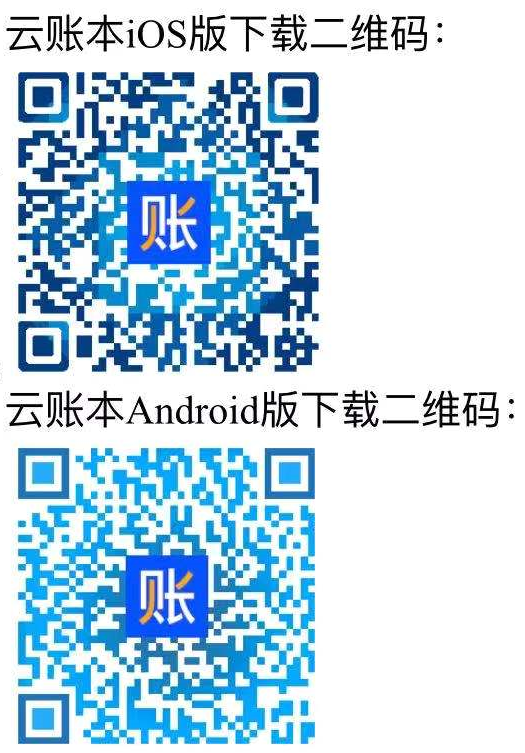 姜斌峰，13057665533疫情期间免费42腾讯腾讯会议疫情期间免费开放300人实时音频和视频交流能力，并提供7*24小时服务，助力在线办公，支持电脑/手机客户端、小程序、电话四大方式一键入会；会议期间，提供控制禁言、在线文档协作、实时屏幕共享等多个会议管控功能。https://meeting.qq.com南京/扬州：陈光军13913378338
苏州/连云港：陈辉18805154585
无锡/常州/盐城：孙洪淼18651822581
南通：詹锐15195882666
淮安/徐州/宿迁 程会18913829328
镇江：王希聪18626461182
泰州：时谦18820990868免费43协同办公类腾讯腾讯企点腾讯企点是一款远程办公必备的智能化、全渠道客户沟通工具。多种社交方式服务客户，支持QQ、微信公众号、小程序、H5等丰富沟通场景。还可直接扫描二维码发起对话并监测效果。云化呼叫中心随时响应紧急状况，部署灵活边界。全网唯一无缝切换，支持融合电话与在线沟通，提升客服效率和客户体验。https://qidian.qq.com/downloadv2.html同上免费44协同办公类腾讯腾讯文档腾讯文档免费开放会员功能，单文档同时在线编辑人数提升至200人，并提供多套办公模版，大大提升工作效率。并上线支援疫情专题，推出腾讯文档疫情小程序，为所有学校、企业、社区、公益组织提供多个疫情统计模板，单个收集表填写人数提升至7000条。https://docs.qq.com/download.html同上免费45协同办公类腾讯CODING一站式DevOps协作平台CODING致力于打破办公空间界限，提供代码托管、项目协同、制品库、持续集成、API文档、团队Wiki、文件网盘、CloudStudio等服务，实现“Coding AnytimeAnywhere”。2020年1月25日至2020年3月1日，我们将为所有新注册及此前曾试用CODING的团队提供全线产品60天起的不限人数、不限空间的服务，至此疫情结束前将自动滚动续期60天。https://coding.net/?_ga=2.146555508.1184375878.1580890081-564348171.1580890081同上1月25日至2020年3月1日新用户60天试用期46协同办公类腾讯腾讯工蜂腾讯工蜂可临时替代企业内的Git和SVN，供软件开发团队用于自身日常研发，让团队在家办公。工蜂支持任何标准的Git客户端，并支持最新的二进制文件存储系统，用户使用任意一款Git客户端，即可用工蜂Git管理代码仓库。在疫情期间，腾讯工蜂对公众免费提供每个库2GB基础存储和50GB二进制存储空间，有需要的小伙伴，可以在腾讯工蜂官网使用微信账号登录并激活使用。https://git.code.tencent.com/users/sign_in同上免费提供每个库2GB基础存储和50GB二进制存储空间47协同办公类腾讯腾讯微云腾讯微云，作为一款为用户精心打造的智能云盘，可以帮用户在手机和电脑之间同步文件、备份照片和传输数据。微云还支持多种格式文件在线预览、共享组、文件收集等功能，持续稳定的储存服务，为你提供安全可靠的文件传输、储存和隐私保护。腾讯微云提供自动备份本地照片/视频/通讯录等手机文件、在线浏览照片/在线播放视频、云端文件下载到本地、播放音乐、在线预览文档、将云端文件分享给QQ好友/微信好友/朋友圈等功能。https://www.weiyun.com/download.html同上免费48在线公益培训江苏省企业信息化协会两化融合线上微课堂线上直播：《云上企业的专网连接如何实现》、《厂区疫情的智能防控》、《全局内外一体安全连接》、《电子发票消除企业熵增》、《无界文档贯通企业业务流》、《员工如何安全连入内网》、《企业如何组织远程办公》与联系人联系张云，13851738924免费